Interdisciplinary Methods Course Request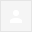 Hi Chip,Hope you're having a good weekend.  I was talking to Marco about this and so you have him to blame for giving me the idea :).  We are proposing that the Methods course be given interdisciplinary status, and as part of this status the course has to have guest speakers.  I've gotten Marie, Pete C., Sean, Marco, and ADGA faculty to agree to give a 1 hour lecture/discussion/question and answer class.So here's where you come in.  I, of course have a class on surveys and focus groups.  While I know something about questionniares, I know little about focus groups, and I'm hoping that your I/O experience would make you an expert in focus groups.  I'm also hoping that you would agree to be a guest lecturer for this class. I haven't decided when to run the course, and I know that your answer would be based on that.  But if you can't are there any ideas for someone who might?  I can always ask the new person :).  Thanks!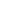 Hi Maria,
The weekend is going pretty good because of the great weather, I hope
you are getting out and enjoying it too.  I  would like to participate
in the  Interdisciplinary Methods Course .  I am not sure if I could
take up enough time with a class on surveys, but I certainly good if it
is about team building or a related I/O topic.  What do you think?
Chip

Howard Sisco, Ph.D.
Associate Professor of Psychology
Social Science Department
New York City College of Technology/CUNY
300 Jay Street Namm
Brooklyn, NY 11201
(718) 260-5333
>>> Maria Pagano  02/22/14 7:30 PM >>>Hi Chip,
Thanks for getting back to me.  It would be great if you could talk about team building and focus groups.  In fact, one of the major goals of the course is team builiding.   This would help both the students and me learn something useful.  A nice long walk is definitely on my list of things to do today :)  Thanks again for all your help.Inboxxmpagano@citytech.cuny.edux7:30 PM (20 hours ago)11:01 AM (4 hours ago)12:59 PM (2 hours ago)